MINISTERUL MEDIULUI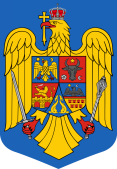 ORDINNr. ...........................privind aprobarea caracteristicilor tehnice de identificare a pungilor de transport fabricate din materialele care respectă cerinţele SR EN 13432:2002, pentru care nu se aplică ecotaxa prevăzută la art. 9 alin. (1) lit. q) din Ordonanţa de urgenţă a Guvernului nr. 196/2005 privind Fondul pentru mediu, aprobată cu modificări şi completări prin Legea nr. 105/2006Având în vedere Referatul de aprobare al Direcției Generale Deșeuri, Situri Contaminate și Substanțe Periculoase nr.               /DGDSCSP/31.07.2019, în temeiul prevederilor:- ART. II alin. (3) din Ordonanţa de urgenţă a Guvernului nr. 50/2019 pentru modificarea şi completarea Ordonanţei de urgenţă a Guvernului nr. 196/2005 privind Fondul pentru mediu şi pentru modificarea şi completarea Legii nr. 249/2015 privind modalitatea de gestionare a ambalajelor şi a deşeurilor de ambalaje,- art. 13 alin. (4) din Hotărârea Guvernului nr. 19/2017 privind organizarea şi funcţionarea Ministerului Mediului şi pentru modificarea unor acte normative, cu modificările și completările ulterioare,- art. 57 alin. (1) din Ordonanţa de urgenţă a Guvernului nr. 57/2019 privind Codul Administrativ,viceprim – ministru, ministrul mediului emite următorul:ORDINART. 1Se aprobă caracteristicile tehnice de identificare a pungilor de transport fabricate din materialele care respectă cerinţele SR EN 13432:2002, pentru care nu se aplică ecotaxa prevăzută la art. 9 alin. (1) lit. q) din Ordonanţa de urgenţă a Guvernului nr. 196/2005 privind Fondul pentru mediu, aprobată cu modificări şi completări prin Legea nr. 105/2006, cu modificările şi completările ulterioare, prevăzute în anexa care face parte integrantă din prezentul ordin.ART. 2Prezentul ordin se publică în Monitorul Oficial al României, Partea I.ART. 3Prezentul ordin intră în vigoare la 60 de zile de la data publicării în Monitorul Oficial al României, Partea I.VICEPRIM - MINISTRU, MINISTRUL MEDIULUIGRAŢIELA - LEOCADIA GAVRILESCUANEXĂCaracteristicile tehnice de identificare a pungilor de transport fabricate din materialele care respectă cerinţele SR EN 13432:2002, pentru care nu se aplică ecotaxa prevăzută la art. 9 alin. (1) lit. q) din Ordonanţa de urgenţă a Guvernului nr. 196/2005 privind Fondul pentru mediu, aprobată cu modificări şi completări prin Legea nr. 105/2006, cu modificările şi completările ulterioareCAPITOLUL IPrevederi generale1. Obiectul prezentei proceduri îl constituie aprobarea caracteristicilor tehnice de identificare a pungilor de transport fabricate din materialele care respectă cerinţele SR EN 13432:2002, pentru care nu se aplică ecotaxa prevăzută la art. 9 alin. (1) lit. q) din Ordonanţa de urgenţă a Guvernului nr. 196/2005 privind Fondul pentru mediu, aprobată cu modificări şi completări prin Legea nr. 105/2006, cu modificările şi completările ulterioare.CAPITOLUL IICaracteristicile tehnice2.  Pungile de transport introduse pe piața națională trebuie să îndeplinească următoarele cerințe tehnice în vederea identificării și valorificării:culoarea trebuie să fie cea rezultată în cadrul procesului de fabricare - alb transparent;substanţele folosite pentru inscripţionarea elementelor de identificare şi informare potrivit legii, precum și substanţele folosite pentru personalizare nu trebuie să modifice caracteristicile materialului care este utilizat la fabricarea pungilor de transport;vor fi marcate, la loc vizibil, conform modelului prevăzut în anexa care face parte integrantă din prezenta Procedură;vor fi marcate cu un cod/număr pentru identificarea organismului care a eliberat certificatul pentru acordarea și utilizarea mărcii de conformitate „OK compost” și/sau „OK biodegradable”. Anexa la Procedură 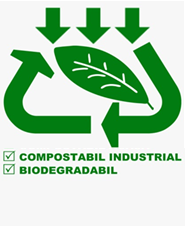 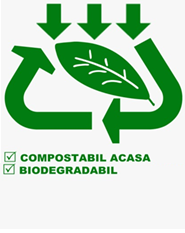 